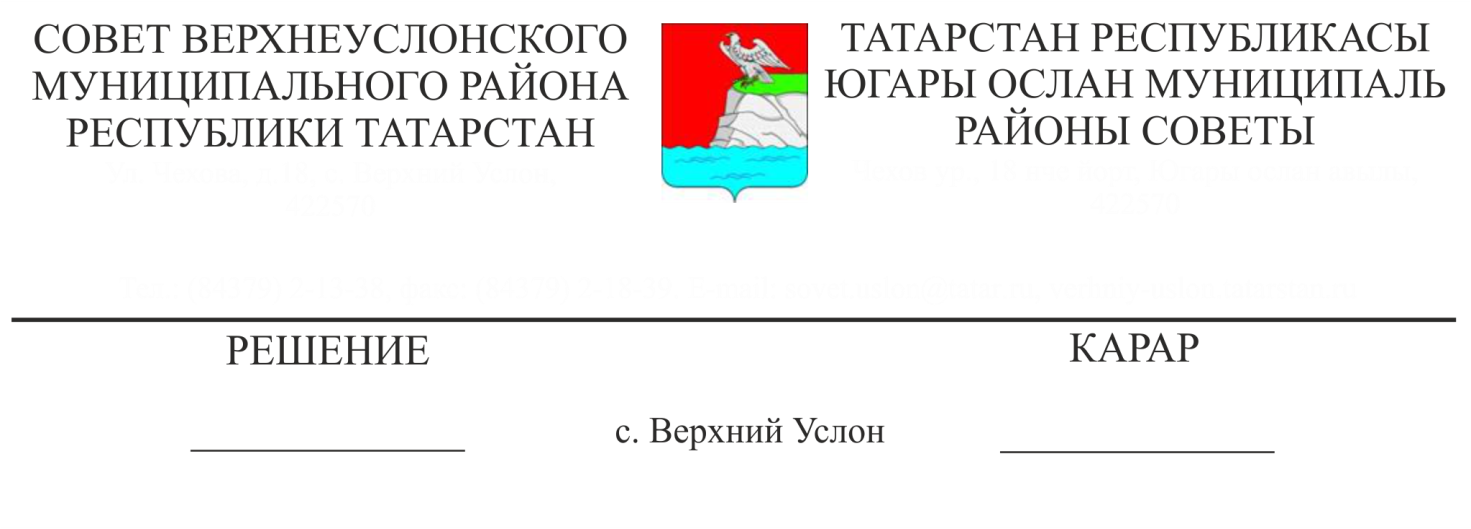 О реализации муниципальной программы «Развитие культуры и искусства в Верхнеуслонском муниципальном районе на 2016-2018 годы» Заслушав информацию начальника  МКУ «Отдел культуры Верхнеуслонского муниципального района»  М.Ю. Назаровой о реализации муниципальной программы «Развитие культуры и искусства в Верхнеуслонском муниципальном районе на 2016-2018 годы»,СоветВерхнеуслонского муниципального района            решил:1.Информацию о реализации муниципальной программы «Развитие культуры и искусства в Верхнеуслонском муниципальном районе на 2016-2018 годы» принять к сведению.2. Исполнительному комитету Верхнеуслонского муниципального района, Финансово-бюджетной Палате Верхнеуслонского муниципального района:- обеспечить дальнейшую реализацию Программы и координацию действий ее исполнителей;- предусмотреть финансовые средства в бюджете района на 2018 год за счет дополнительных доходов на укрепление материально-технической базы учреждений культуры района, на мероприятия по противопожарной безопасности и антитеррористической деятельности.3.  Контроль за исполнением настоящего решения возложить на постоянную комиссию Совета Верхнеуслонского муниципального района по социально-культурным вопросам и делам молодежи.Председатель Совета, Глава Верхнеуслонскогомуниципального района                                                    М.Г. Зиатдинов 